12月11日（水曜日）大阪府新別館にて「乳幼児家庭の教育力向上事業実践研修C」を開催しました。フェリアン　副所長　津村　薫 先生を講師にお招きし、「保護者の心に届けるための　よりよい支援のあり方について」をテーマにご講演をいただきました。１．講演　　「保護者の心に届けるための　よりよい支援のあり方について」　　　　　　　　講師：　津村　薫　氏（フェリアン　副所長）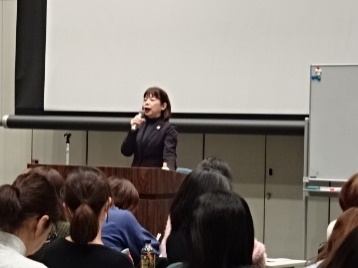 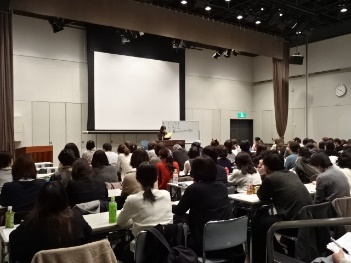 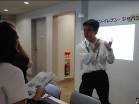 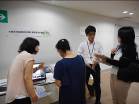 